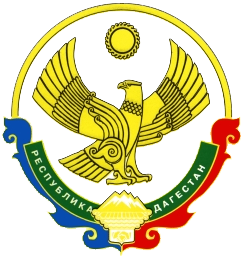  СОБРАНИЕ ДЕПУТАТОВ МУНИЦИПАЛЬНОГООБРАЗОВАНИЯ  «БЕЖТИНСКИЙ УЧАСТОК»368410, Республика Дагестан, Цунтинский район, с. Бежтат.:(872 2)55-23-01, 55-23-02, ф. 55-23-05,bezhta-mo@mail.ru,  admin@bezhta.ruРЕШЕНИЕ23 марта   2020г.с. Бежта                                            №10Об  уточнении бюджета МО «Бежтинский участок»                   принятого  25 декабря  2019г. №01_________________Согласно  статье  24 Устава МО «Бежтинский участок» Собрание депутатов МО «Бежтинский участок» выносит:РЕ Ш Е Н И Е:Уменьшить расходы  по ЛБО (лимиты бюджетных обязательств) Администрации МО «Бежтинский участок» по функциональной  классификации 992 1401 2610160010 511– 1176,0 тыс.рублей ( Дотация поселения МО «с/с Бежтинский»)Соответственно, увеличить  расходы по функциональной  классификации  МКУ «Отдел культуры» администрации МО «Бежтинский участок» 058 0801 2020200590 111(з/плата)-1026,0 тыс. руб.                                     119(начисл.)- 150,0 тыс. руб.3. МКУ «Отдел финансов» администрации МО «Бежтинский участок» произвести  соответствующие изменения в лимитах бюджетных обязательств и осуществить контроль за целевым использованием.Председатель  Собрания депутатов МО «Бежтинский участок»               Исмаилов Ш.М.